From: Phil Broderick [mailto:pbroderick@sladen.com.au] 
Sent: Wednesday, 3 May 2017 9:25 PM
To: Dowdell, Michelle; Superannuation
Subject: RE: Consultation on LRBA Integrity Measure Exposure Draft [SEC=UNCLASSIFIED]Dear MichelleThis submission is sent on behalf of the Self-managed Independent Superannuation Funds Association (SISFA). We have been provided with a draft copy of the submission by the Law Council of Australia (a copy of which is attached). SISFA supports and endorses the draft submission of the Law Council.Regards Phil Broderick | Principal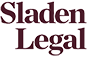 M   +61 419 512 801
T    +61 3 9611 0163
F    +61 3 9620 9288 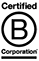 Level 5, 707 Collins Street, Melbourne, 3008, Victoria, Australiapbroderick@sladen.com.au | www.sladen.com.au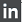 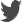 